ТЕХНОЛОГИЯ ЛЕПКИ ОДУВАНЧИКА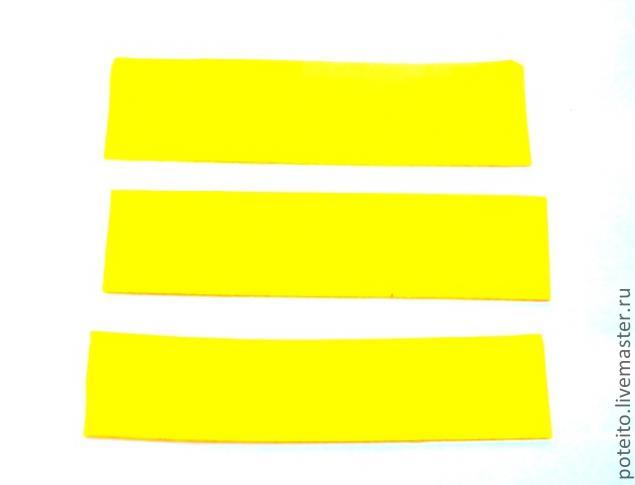 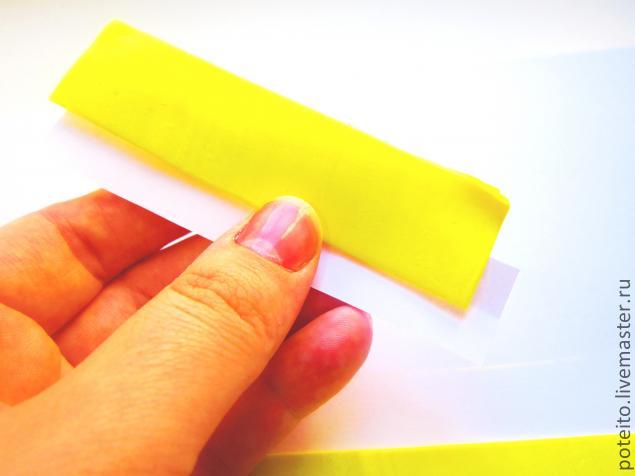 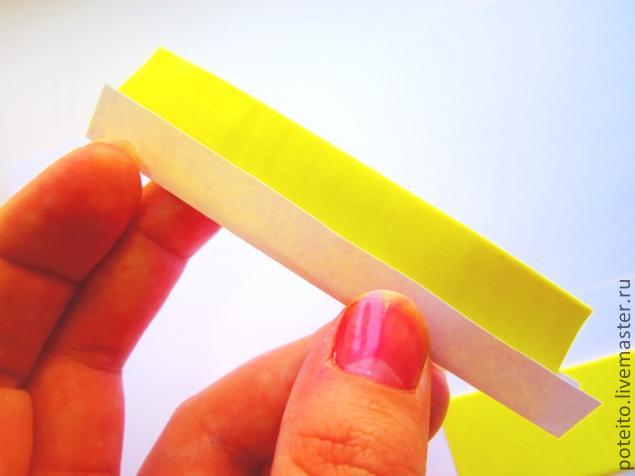 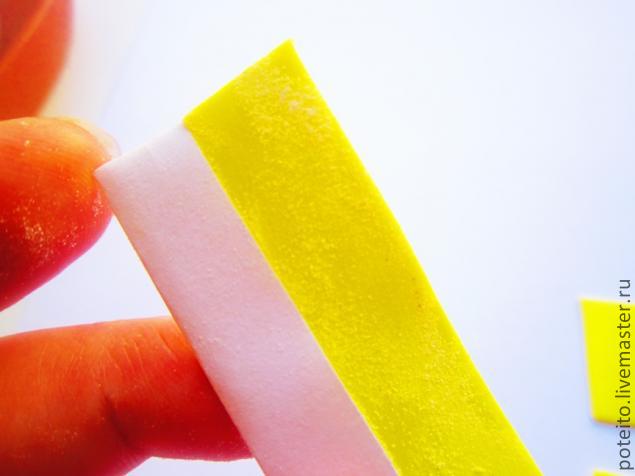 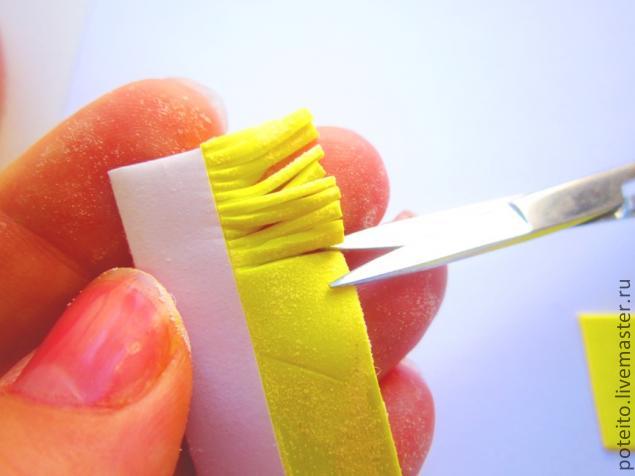 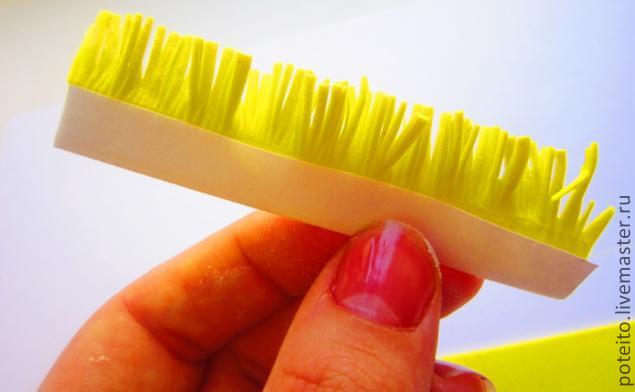 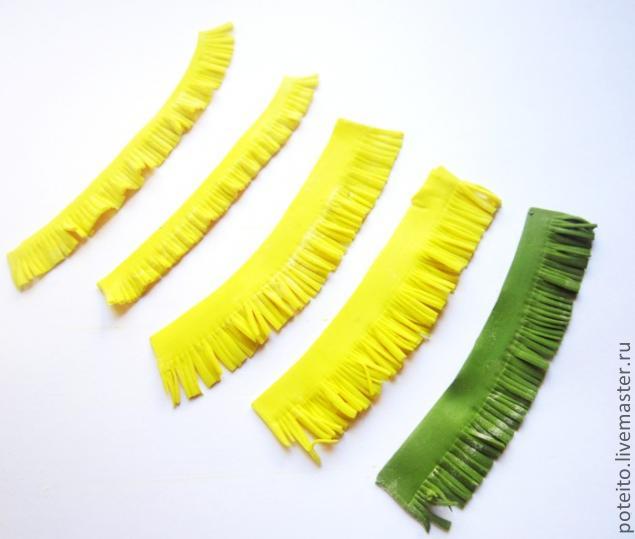 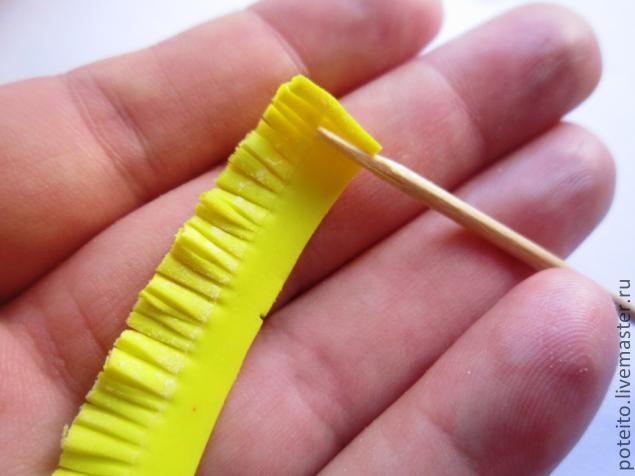 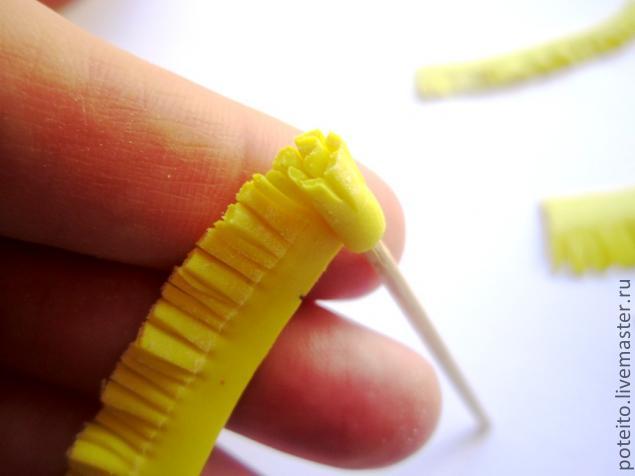 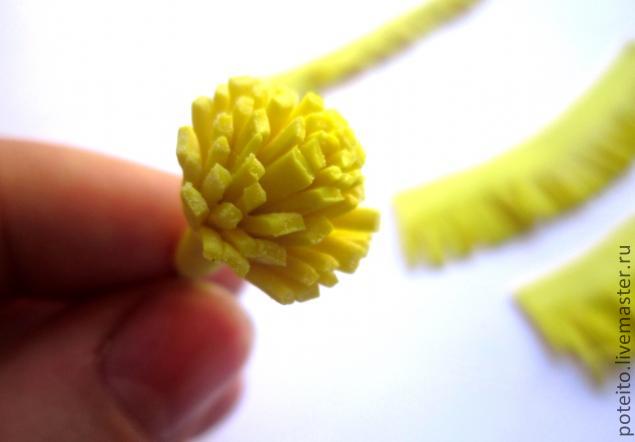 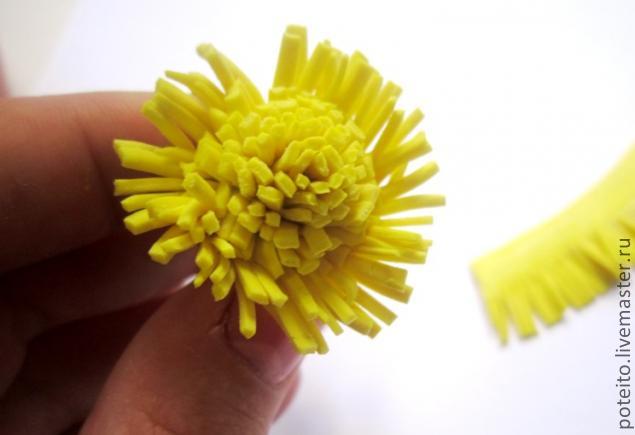 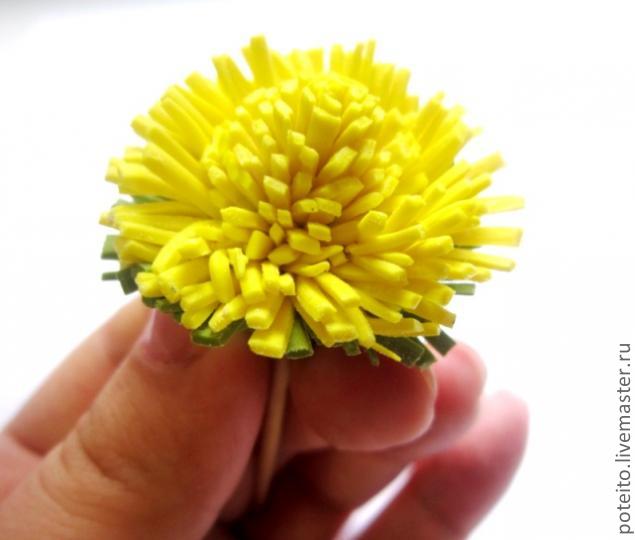 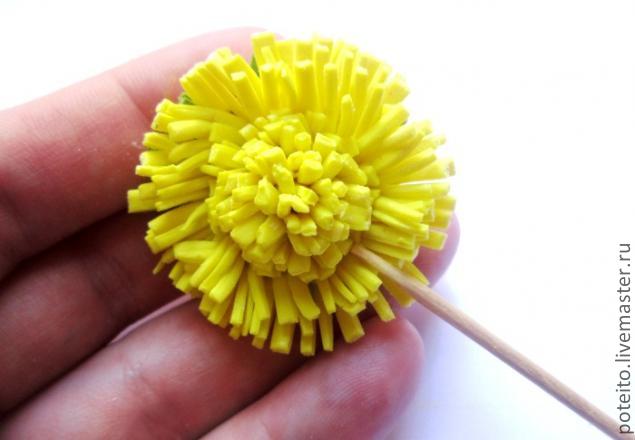 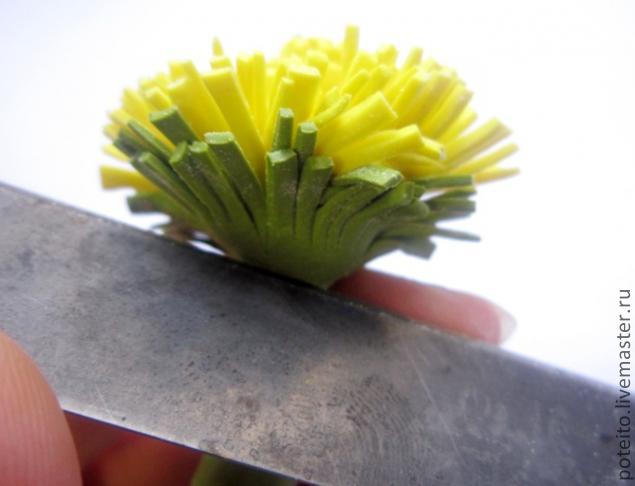 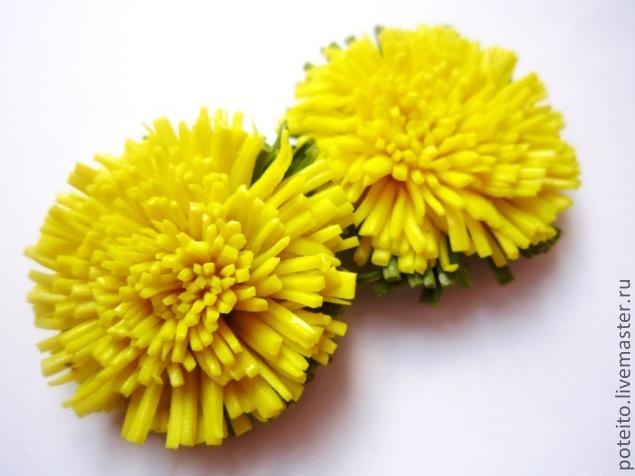 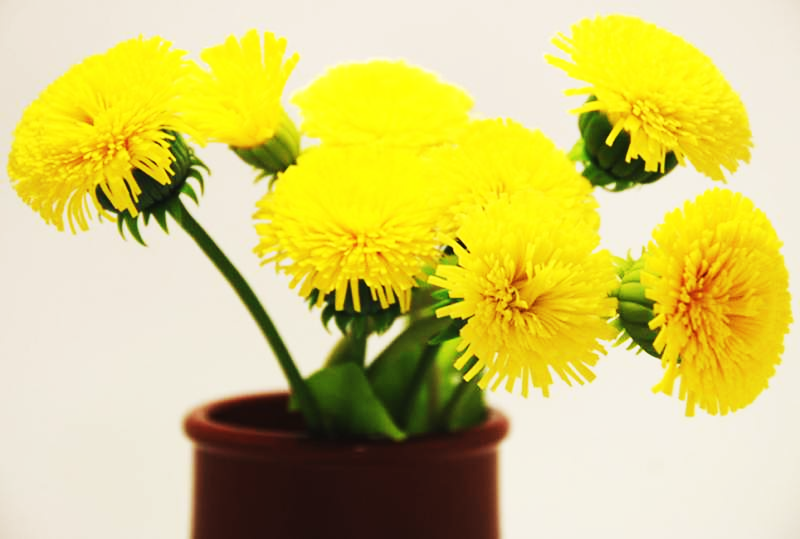 